Αποκαλυπτήρια του μνημείου της μάχης της Μπεκής
Ο Δήμος Λαμιέων 	και η Κοινότητα Σταυρού σας προσκαλούν την Κυριακή 4 Αυγούστου και ώρα 10.30 το πρωί στο Σταυρό Λαμίας (Βρύση Τσάλαινας) στα αποκαλυπτήρια του μνημείου για τη μάχη που έγινε το 1821 στον Άγιο Αθανάσιο Μπεκής. Η μάχη έγινε στο Σταυρό (Μπεκή) τον Απρίλιο του 1821 όταν οι οπλαρχηγοί της Ρούμελης Διάκος, Πανουργιάς και Δυοβουνιώτης, που ήταν συγκεντρωμένοι στις Κομποτάδες, έστειλαν τον Κομνά Τράκα με τους άνδρες του να εξακριβώσουν τις τουρκικές δυνάμεις που βρίσκονταν στη Λαμία. Μετά από ένοπλη συμπλοκή που σημειώθηκε στα Καλύβια, ο Τράκας και τα παλληκάρια του οπισθοχώρησαν στο Σταυρό όπου αμύνθηκαν γενναία απέναντι σε πολυάριθμες τουρκικές δυνάμεις. Αναλυτικά το πρόγραμμα της εκδήλωσης:10.30: Επιμνημόσυνη δέηση10.35: Χαιρετισμοί10.45: Ιστορικό της Μάχης10.55: Αποκαλυπτήρια Μνημείου Κατάθεση στεφάνωνΜετά την κατάθεση στεφάνων θα τηρηθεί ενός λεπτού σιγή καθώς και η ανάκρουση του Εθνικού Ύμνου που θα σημάνει και τη λήξη της εορταστικής εκδήλωσης.Από το Γραφείο Τύπου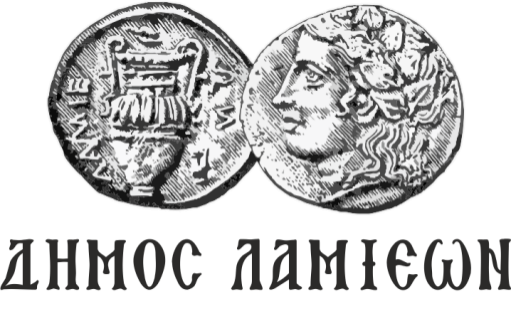 ΠΡΟΣ: ΜΜΕΔΗΜΟΣ ΛΑΜΙΕΩΝΓραφείο Τύπου& Επικοινωνίας                                                        Λαμία, 1/8/2019